EUROBIC 2011 (12th-16th September 2012)Emmanuel Oheix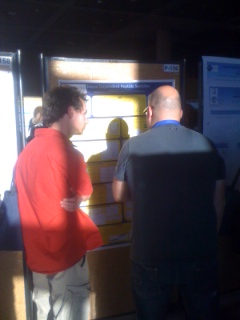   I went to the EUROBIC2011 conference in Granada, last month. I received a grant from the school of Chemistry, which covered my transportation expenses. Thanks to this generous contribution from the school, and thanks to my supervisor who covered the rest, I was able to attend my first international conference. I presented my work on a poster and received positive feedback. The organisation was really good and the food as well. I had the opportunity to meet and discuss with people working on the same area than me but also on several other topics related to bio-inorganic chemistry. I met with some of my previous supervisors there, it was interesting to exchange about chemistry and life in general. There were some interesting talks as well. Finally, I did extend my visit for a few days after the conference in order to enjoy fully the sun and the surroundings. 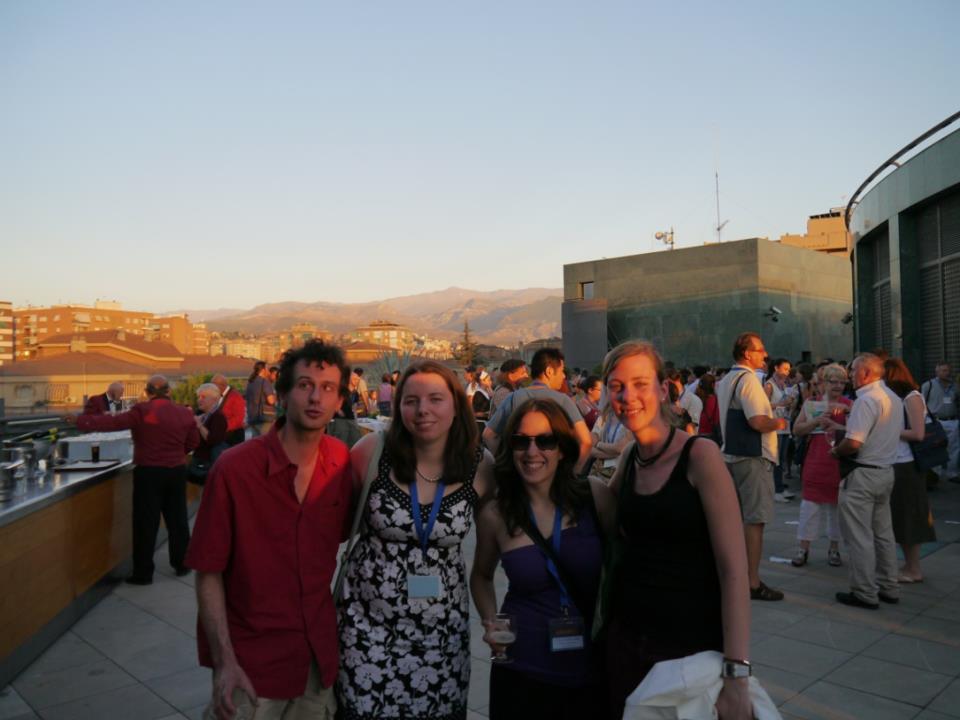 